zzzzzzz7-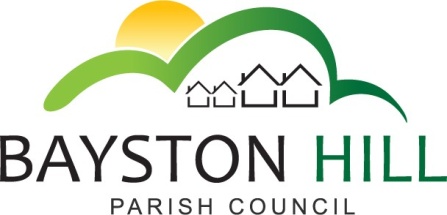 		‘protecting and improving the quality of life	              for all Bayston Hill residents’Clerk to the Council/RFO: Caroline HigginsChairman: Cllr Tim RyanMinutes of a Planning Meeting held at 6.30 pm on Monday 9 September 2019 in the Memorial Hall.P39.19/20	APOLOGIES – None. P40.19/20	DECLARATIONS OF DISCLOSABLE PECUNIARY INTEREST – NoneP41.19/20 	PUBLIC SPEAKING/QUESTIONS AT COUNCIL MEETINGS – Mr Glossop spoke with reference to the Oakland / Glebeland development.  He questioned the validity of the decision of the Planning Committee to support the development with such a reduced number of Councillors present and voting.  It was confirmed that the meeting was quorate and the decision valid.  He also expressed surprise at not being informed of the date of the Shropshire Council Planning Committee meeting at which the application was determined.  He was disappointed nobody had spoken against the hybrid scheme.	At 6:45pm Cllr Jones joined the meeting.	At 6:50pm Cllr Ryan joined the meeting.	At 6:53 Cllr Gouge joined the meeting.P42.19/20	MINUTES – It was RESOLVED unanimously to approve the minutes of the meeting held on Monday 14 August 2019 as a true record and to authorise the Chair to sign them.P43.19/20	MATTERS ARISING – NoneP44.19/20	PLANNING APPLICATIONSThe Committee considered the following planning applications:19/03451/FUL : The Bluebells, Betley Lane, Bayston Hill;   Erection of a single storey detached garage : The Committee noted with disappointment that planning approval had been granted earlier in the day for this application.19/03560/FUL : Land west of Fairfield, Burgs Lane, Bayston Hill – It was resolved to object on the grounds of back garden development, which conflicts with the Bayston Hill Parish Council Planning Policy.45.19/20	PLANNING DECISIONS  The Committee noted the following planning decisions:19/01873/OUT: Site of Oakland County Primary School / Glebefield, Glebe Road – Hybrid (full and outline) application for residential development (outline) and the erection of community building with car parking (full) – It was noted that two key conditions were assigned by Shropshire Council; to ensure the amount of green space would not be reduced at reserved matters stage and to undertake a housing need survey.  Decision – Grant permission Confirmation of planning approval including these conditions is awaited.19/01866/OUT Proposed Vicarage SW of Christ Church, Glebe RoadDecision – Grant permission Confirmation of planning approval is awaited.  19/01859/OUT Mary Web LibraryDecision – Grant permission Confirmation of planning approval is awaited.P46 19/20	FREEDOM TO MOVE – The Committee deferred consideration of the strategy until a later meeting.	The meeting closed at 7:00pm  Present:Cllrs Hudson, (Chair); Clode, (Vice Chair) and Lewis. Cllrs Jones, Gouge, and Ryan joined the meeting after the start; In attendance:Clerk, Caroline Higgins; Cllr Wright and two members of the public